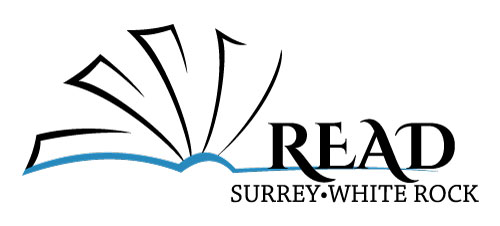 Volunteer InformationThank you for your interest in becoming a volunteer tutor with the Partners program. Partners is free and confidential and offers one-to-one reading, writing and math tutoring for English-speaking adults. Once matched, learner and tutor work together to develop a learning plan based on the learner’s needs and interests. Tutoring happens in a public space such as a library.MINIMUM QUALIFICATIONSfluent in English with excellent oral and written skillsat least high school graduation or equivalentbe comfortable with reading, writing, and numeracy to feel able to tutor19 years of agecomplete a criminal record checkSOME QUALITIES OF SUCCESSFUL TUTORSPatiencePositive attitude Adaptable/flexibleSense of humour Able to relate with diverse groups of peopleAble to build and sustain rapport with peopleNon-judgementalWilling to say “I don't know”Able to set boundaries Willing to be the guide on the side not the sage on the stageBENEFITS OF TUTORINGIt’s rewarding!Make a difference in someone's life.Learn new skills.Experience teamwork.Meet and share ideas with other tutors.Give back to the community.Gain experience and community hours.Become a voting member of READ Surrey/White Rock SocietyCOMMITMENT TO THE PROGRAMIf you decide to participate in this program, you are making a commitment to a learner who has likely experienced a less than stellar school experience and he/she is counting on you.  This is a huge responsibility and something to consider very seriously.  Once accepted to the Partners program, we ask you to:Complete the 15 hour training.Meet with the learner for approximately 1-2 hours per week (depends on learner and tutor and what works for both).Spend approximately one hour per week planning your tutoring session.Commit to the program for 6 months.Attend regular in-service meetings/workshops.Be willing to travel within Surrey/White Rock to meet learnerCommunicate regularly with the Coordinator on learner progress, resources needed, and any concerns/questions you have.APPLICATION PROCESSApplications are accepted all year and successful applicants will be notified in the fall before the next training session.Submit an application form to the Coordinator.Submit a resume to the Coordinator. Complete an English assessment.Have an interview with the Coordinator.Submit to a criminal record search.TRAINING SCHEDULETraining is usually held in the fall of each year (usually five 3-hour sessions over 2 weeks).Training is mandatory.OUR COMMITMENT TO YOUWe value our tutors and commit to supporting you in this program. Here is what you can expect from the coordinator/trainer.15 hours of quality training.Help in identifying learner's learning style and short term goals.Guidance and support in lesson planning, learning materials, tutoring.Training and learning opportunities.Help in finding a safe and secure place to work with a learner.Helping tutors feel part of a team.Positive and constructive feedback.Flexibility i.e. holidays.Recognition from READ Surrey/White Rock Society.If you have any questions, please contact our Coordinator at hello@readsurreywhiterock.com  or 778.242.READ (7323). Our responsibility is to answer your questions and provide you with the support you need.Volunteer Tutor Application Date: 	First Name: 	Surname: 		Address: 					Postal Code:  	Phone: 	  OK to share   	Cell 	 OK to sharePlease tell us which number would be ok to share with a learner.Email Address: 			Occupation:  			Educational background: 			Volunteer Experience:  			Interests/Hobbies: 			Comments/Additional Information/Special Skills: 	Emergency Contact: 						How did you hear about this program? 			When are you available for tutoring? 				MONTUESWEDTHUFRISATSUNmorningafternoonevening